Дидактические игры по ознакомлению с природой«Где спрятался зайчик!»Цель: описать, назвать, растения по характерным признакам и из связи с окружающей средой. Составлять описательные загадки и отгадывать загадки о растениях.Правила игры: назвать растение можно только после описания какого-либо признака поочередно.Ход игры:Игру проводят в парке, в лесу, в сквере. Из  группы детей выбирают водящего, остальные делятся на две подгруппы. Водящий прячет зайчика под какое-либо растение (Дерево, кустарник) так, чтобы остальные дети не видели, куда спрятана игрушка. Затем водящий описывает растение (если затрудняется, то воспитатель помогает). Какая группа догадается быстрее, под каким растением зайчик, та идет его искать. Например, игрушка спрятана под дубом. Ведущий задает 1-й подгруппе загадку: «Это дерево, у него крепкий, могучий ствол» (Ответы детей 1-й подгруппы), 2-й подгруппе: «Листья у этого дерева осенью становятся коричневыми» (Отвечают дети 2-й подгруппы). И т.д.«Где растет?»Цель:  учить детей группировать овощи и фрукты, воспитывать быстроту реакции на слово воспитателя, выдержку, дисциплинированность.Правила игры: разобрать  овощи и фрукты, и разложить одни в огород другие в сад (имитация – картинки сада и огорода). Выигрывает та команда, которая быстро разберет  все предметы по местам.Ход игры:Среди детей делятся на две команды-бригады: овощеводы и садоводы. Овощи и фрукты (можно муляжи) раскладываются на столе. По сигналу воспитателя дети разбирают овощи и фрукты к соответствующим с картинкам. Та бригада, которая первой закончила работу, выигрывает. Дети не участвующие в бригадах проверяют правильность отбора.После этого объявляется команда–победительница. Игра продолжается с другими командами.«Наши друзья»Цель: Расширять представления детей об образе жизни животных, которые живут в доме (рыбы, птицы, животные), об уходе за ними, об их жилищах, воспитывать заботливое отношение, интерес и любовь к ним.Материал:  карточки-лото с изображением животных: попугай, рыбки аквариумной, попугайчиков, хомячка, черепахи и т.д. Маленькие карточки с изображением их жилищ (клетка, террариум, аквариум, ящичек и т.д.), корма.     Ход игры:Карточки-лото раздаются участникам игры, у ведущего маленькие карточки, перевернутые вниз изображением. Ведущий берет любую карточку и показывает участникам. Участник, которому нужна эта карточка, поднимает руку и объясняет, почему эта карточка нужна именно для его животного.Для усложнения можно добавить корточки, не относящиеся к этим животным.«Цветочный магазин»Цель: закреплять знания детей о растениях (луга, комнатных, садовых), закреплять умение находить нужный цветок по описанию. Научить группировать растения по виду.Материал: можно использовать карточки от ботанического лото, комнатные растения можно брать настоящие, но не очень крупные.Ход игры:Выбирается ведущий, он продавец (вначале ведущий – взрослый.А за тем можно по считалке), остальные дети покупатели. Покупатель должен так описать растение, чтобы продавец сразу догадался о каком растении идет речь.«Почтальон принес посылку»Цель: Формировать и расширять представления детей об овощах, фруктах, грибах и т.д., учить описывать и узнавать предметы по описанию.Материал: предметы (муляжи). Каждый отдельно упакован в бумажный пакетик. Можно использовать загадки.Ход игры:Посылку приносят в группу. Ведущий (воспитатель) раздает посылки каждому ребенку. Дети заглядывают в них и по очереди рассказывают, что они получили по почте.  Детям предлагается описать, что находиться в их пакетике по описанию или с помощью загадки.	«Съедобное – не съедобное»Цель: формировать и закреплять знания детей об овощах и фруктах и ягодах. Развивать память, координацию.Материал: Мяч.Ход игры:Ведущий называет овощ, фрукт, ягоду или любой предмет,  бросает мяч одному из участников, если предмет относится к  заданным, то он ловит.Можно играть со всей группой сразу с помощью хлопков (хлопать, в случае если предмет не относится к заданным)«Чудесный мешочек»Цель: Формировать, закреплять знания детей о разных природных объектах (животные, овощи, фрукты и т.д.). Развивать мелкую моторику пальцев, тактильные ощущения, речь детей.Материал: Красиво оформленный мешочек, разные игрушки, имитирующие животных, настоящие или муляжи овощей и фруктов.Ход игры:Ведущий держит мешочек с предметами, предлагает детям по одному подойти и определить на ощупь предмет, не вытаскивая его, и назовет характерные признаки. Остальные дети должны по его описанию догадаться, что это за предмет, который пока не видят. После этого, ребенок вытаскивает предмет из мешочка и показывает всем  ребятам.«Что сначала, что потом?»Цель: Формировать и закреплять знания детей о степени зрелости овощей, фруктов, о порядке роста разных растений, живых существ (рыб, птиц, земноводных).Материал: Карточки с разным порядком степени зрелости 3 – 4 – 5 карточек на каждый предмет (например: зеленый, маленький помидор, бурый и красный), порядком роста (семечко, росток, росток более высокий, взрослое растение).Ход игры:Детям раздаются карточки с разными порядками. По сигналу ведущего они должны быстро найти и построиться по порядку с нужными картинками по порядку.Магазин «Семена»Цель: Развивать и закреплять знания детей о семенах разных растений. Учить группировать растения по виду, по месту произрастания.Материал:  Вывеска «Семена». На прилавке, в разных коробках с моделями: дерево, цветок, овощ, фрукт, в  прозрачных мешочках, находятся разные семена с картинкой этого растения.Ход игры:Воспитатель предлагает открыть магазин по продаже семян. В магазине оборудуют четыре отдела. Выбирают продавцов в каждый отдел семян. По ходу игры дети-покупатели подходят к продавцам и называют свою профессию: цветовод, огородник, овощевод, лесник. За тем просят продать семена описанного ими растения и способа их выращивания (по одному в ямку, по одному в бороздку, «щепотью», рассадой).«Все по домам!»Цель: Формировать и закреплять знания детей разных растений (деревьев, кустов), по  форме их листьев (по плодам, семенам). Закреплять правила поведения в лесу, в парке.Материал: Засушенные листья разных деревьев (семена, плоды).Ход игры:Перед прогулкой с детьми закрепляют правила поведения в лесу (парке). Игра проводиться желательно осенью (когда уже есть семена и плоды), можно летом (только по форме листьев). Воспитатель предлагает отправиться в поход. Детям раздаются листья (плоды, семена) разных растений (кустов, деревьев). Дети делятся на отряды. Воспитатель предлагает представить, что у каждого отряда стоит палатка под каким-либо деревом или кустом. Дети гуляют по лесу (парку), по сигналу воспитателя «Пошел дождь. Все по домам!», дети бегут к своим «палаткам». Дети сравнивают свои листья и т.д. с теми, что растут на дереве или кусте, к которому они подбежали. «Собери грибы в лукошко»Цель: Развивать и закреплять знания детей о съедобных и несъедобных грибах, о месте их произрастания; о правилах сбора  в лесу.Материал: Плоскостные лукошки, модель, обозначающая лес, фланелеграф, карточки с  грибами (съедобными, не съедобными).Ход игры:Детям раздаются карточки с грибами. Задача детей назвать свой гриб, описать его, где его можно найти (под березой, в еловом лесу, на поляне, на пеньке и т.д.), какой он: съедобный положить в «лукошко», не съедобный оставить в лесу (объяснить почему).«С какой ветки детки»Цель: Развивать и закреплять знания детей о деревьях, их семенах и листьях. Закреплять правила поведения в лесу, в парке.Материал: Засушенные листья разных деревьев (семена, плоды).Ход игры:Перед прогулкой с детьми закрепляют правила поведения в лесу (парке). Игра проводиться  желательно осенью (когда уже есть семена и плоды), можно летом (только по форме листьев). Дети гуляют по лесу (парку), по сигналу воспитателя «Все детки на ветки!», дети бегут к своим деревьям или кустам. Дети сравнивают свои листья и т.д. с теми, что растут на дереве или кусте, к которому они подбежали.  «Когда это бывает?»Цель: Уточнять и закреплять знания детей о сезонных изменениях в природе и жизни животных в разные сезоны года.Материал: Большие карты-лото с картинкой какого-либо времени года. Маленькие карточки с моделями признаков разных сезонов.Ход игры:Игра проводится по типу лото. У ведущего маленькие карточки, перевернутые вниз изображением. Ведущий показывает карточку с моделью, игроки называют, что это и когда это бывает. Ребенок объясняет, почему эта карточка нужна именно для него. Выигрывает тот, кто первым закроет свою карту. Но игра продолжается до того пока все участники не закроют свои карты.«Угадай по описанию»Цель: Развивать и закреплять знания о внешнем виде природных объектов (животных, растений, рыб, насекомых и пр.). Развивать память, речь.Материал: Карточки с разнообразными видами животных, рыб, птиц, насекомых, по числу участников или больше.Ход игры:Карточки раздаются детям. Их задача не показывая, описать объект так, чтобы другие смогли угадать, кто изображен у них на карточке. Можно использовать загадки.«Рассели животных по домам»Цель: Развивать и закреплять знания детей о местах проживания животных, названиях их жилищ. Развивать речь.Материал:Фланелеграф, разные природные зоны земли (иллюстрации). Маленькие карточки с разнообразными животными, птицами, и т.д.Ход игры:На фланелеграфе расположены разные природные зоны земли. У детей маленькие карточки с разнообразными животными, птицами, и т.д. Задача детей назвать свое животное, где оно живет, и поставить около нужной природной зона на фланелеграф.«Путешествие под водой»Цель: Развивать и закреплять знания о рыбах: морских, озерных, речных; о морских обитателях, растениях, и их месте обитания.Материал: Большие карты-лото с картинкой какого-либо водоема. Маленькие карточки с рыбами, водными животными, растениями и т.д. Ход игры:Воспитатель предлагает отправиться в водное путешествие по разным водоемам. Можно разделить детей на команды. Каждая команда отправляется в путешествие к определенному водоему. Далее дети подбирают живые объекты для своих водоемов из общего количества маленьких карточек. Выигрывает та команда, которая лучше знает обитателей и растения своего водоема.Или игра проводится по типу лото.«Четвертый лишний»Цель: Уточнять и закреплять знания детей о  классификациях разных природных объектов. Развивать логическое мышление, речь.Материал: карточки с разнообразными объектами.Ход игры:Выставляются карточки: три – одного вида, а четвертая другого. Задача детей определить лишнюю карточку, и объяснить свой выбор.Можно усложнить задачу и проводить игру словесно. Называя предметы и объекты.«Соберем урожай»Цель: Развивать и закреплять знания детей об овощах, фруктах и ягодах. Их месте произрастания (сад, огород, грядка, дерево, куст, в земле, на земле).Материал: Корзинки с моделями: овощи, фрукты и ягоды (одна корзинка). Муляжи овощей, фруктов и ягод, или карточки от лото с овощами и фруктами.Ход игры:В определенных местах группы ставятся картинки с огородом и садом, где расположены муляжи или карточки. Детей можно разделить на две команды огородники и садоводы. По сигналу ведущего команды собирают урожай в свою корзинку с моделью. Условие: можно переносить только по одному предмету.«Овощехранилище»Цель: Развивать и закреплять знания детей о внешних признаках и особенностях овощей и фруктов, их внешних признака для хранения и заготовок, способах их заготовления.Материал: Плоскостное изображение банки для засолки и компотов, бочки для закваски, ящики для хранения, морозильная камера. Наборы маленьких карточек с овощами, фруктами и ягодами.  Ход игры:У каждого ребенка набор маленьких карточек с овощами, фруктами и ягодами. Детей разделить на команды (в зависимости от количества детей). Каждая команда делает свои «заготовки», из своих овощей, фруктов и ягод.Или из общего количества маленьких карточек команды (солит, квасит, складывают для хранения) выбирают, для каких заготовок нужны те или иные овощи, фрукты и ягоды«Зоопарк»Цель: Формировать и расширять представления детей о питании домашних и диких животных (птицы, животные), воспитывать заботливое отношение, интерес и любовь к ним.Материал: карточки разных животных, птиц, насекомых, продукты питания, овощи и фрукты.Ход игры:Детям предлагается покормить животных в зоопарке. Игра проходит по типу лото. Ведущий показывает карточки с продуктами питания, насекомыми. Игрок, которому нужна эта карточка, поднимает руку и объясняет, почему эта карточка нужна именно для его животного или птицы.Игры для познавательного развитияЦелью игр, направленных на познавательное развитие ребенка, является:развитие интересов, познавательной активности и мотивации, любознательности;формирование навыков познавательной деятельности;формирование представлений ребенка о себе и других людях, об объектах окружающего мира, их свойствах и отношениях между ними;ознакомление с понятиями «Отечество», «родина», основными социокультурными ценностями и традициями своего народа.«Найди пару»Цель. Учить детей подбирать предметы разных по пропорции по образцу, закреплять знания основных цветов, развивать память и внимание.Оборудование. Изображения варежек и шарфов синего, зеленого красного и желтого цветов.Ход игры.Воспитатель показывает кукол в шапочках (синего, зеленого, красного и желтого цвета) и просит детей подобрать им одинаковые по цвету варежки и шарфы. Изображения шарфов и варежек раскладываются на столе врассыпную. Кукол рассаживают на стулья вокруг стола. Воспитатель показывает детям, как подбирать теплые вещи для кукол. Затем просит выполнить задание самостоятельно одеть свою куклу. В игре могут принять участие несколько человек. Тогда задание выполняется на скорость, кто первым соберет комплект для своей куклы.«Разрезные картинки»Цель. Формировать у детей представления о целостном образе предмета, учить соотносить образ представления с целостным образом реального предмета, складывать картинку, разрезанную на 4 части.Оборудование. Разрезные картинки из 4-х частей. Предметы и игрушки, соответствующие изображениям на картинках.Ход игры.Перед детьми лежат разрезные картинки с изображением знакомого предмета (яблоко, машинка, неваляшка, кукла, мяч и т. п.). Воспитатель просит детей сложить картинку из частей так, чтобы получился целый предмет. По окончании выполнения задания детям предлагаются для выбора и соотнесения два предмета (например: машина и неваляшка, которые они сравнивают с изображением.Выигрывает ребенок, первым собравший разрезную картинку.«Собери бусы»Цель. Развивать координацию действий обеих рук ребенка, эмоциональное отношение к результату своей деятельности. Способствовать подведению детей к группировке предметов по цветовому признаку.Оборудование. Цветные веревочки и колечки синего, красного, желтого и зеленого цвета.Ход игры.Воспитатель показывает детям кукол, и говорит, что они собираются напраздника праздник, но у кукол нет красивых бус, а они очень хотят быть красивыми. Педагог надевает куклам бысы, но всем их не хватает. Что делать? Куклы очень расстроены. Тогда воспитатель показывает коробку с колечками и веревочками, и предлагает помочь куклам и сделать для них бусы. Воспитатель объясняет, на веревочку нужно надеть колечки такого же цвета как и сама веревочка, например, на красную веревочку – красные колечки, на синюю веревочку – синие колечки и т. д.). Концы веревок соединяет педагог. Разноцветные бусы надевают на кукол. Куклы радуются и говорят ребятам спасибо.«Угадай, что делать»Цель. Учить детей соотносить характер своих действий со звучанием бубна. Воспитывать у детей умение переключать слуховое внимание.Оборудование. На каждого играющего по 2 флажка.Ход игры.Дети сидят полукругом. У каждого в руках по 2 флажка. Воспиатель начинает звенеть бубном. Если бубен звенит громко, дети поднимают флажки вверх и машут ими, если тихо - держат руки на коленях.«Солнце или дождик?»Цель. Учить детей выполнять действия согласно различному звучанию бубна. Воспитывать у детей умения переключать слуховое внимание.Ход игры.Воспитатель говорит детям: «Сейчас мы с вами пойдем гулять. Хотите? Тогда, пойдемте на прогулку. Смотрите, Дождик не идет, погода хорошая, светит солнышко, и можно собирать цветы. Вы гуляйте, а я буду звенеть бубном, чтобы вам было веселее гулять под его звуки. А когда начнется дождь, я начну стучать в бубен, а вы, услышав стук, должны бежать в дом. Слушайте внимательно, когда бубен звенит, а когда я стучу в него».«Лишний предмет»Цель: учить детей определять лишний предмет по цвету; развивать зрительную память, мышление.Оборудование: красные треугольники и квадраты разного размера; синие круги разного размера.Ход игрыВоспитатель выставляет геометрические фигуры на наборное полотно, а дети их называют. Затем воспитатель предлагает детям назвать лишний предмет и объяснить, почему он лишний.«В лес за грибами»Цель: формирование представлений о количественных отношениях между предметами «один — много».Для проведения игры необходимо подготовить изображение большой полянки, на которой расположено несколько фигурок грибочков. Детям нужно раздать корзинки.— Дети, мы пришли в лес на грибную полянку. Посмотрите, сколько здесь грибов? (Много).— А теперь каждый из вас сорвет по одному грибу. Ответьте мне по очереди, сколько грибов в вашей корзинке. Сколько у тебя, Витя? (У меня один гриб).Педагог должен спросить каждого ребенка.— Давайте сложим все грибы в мою корзинку. Сколько получилось у меня грибов? (Много). А у вас? (Ни одного).«Упакуй подарок»Цель: формировать понятие «большой», «маленький», «толстый», «тонкий»; учить соотносить предметы по размеру.Ведущий предлагает детям пойти на День рождения к Машеньке. Для этого им нужно купить подарок. Каждый выбирает куклу (на картинках изображены куклы разные по размеру и толщине).Теперь нужно подарок упаковать, а для этого детям нужно «купить» пакет, который будет соответствовать размеру куклы. При этом каждый ребенок должен объяснить свой выбор упаковки: «Я купил этот пакет, потому что моя кукла…».После этой игры можно обсудить, как нужно правильно вручать и принимать подарки.«Что где растет»Цель: учить группировать предметы на овощи и фрукты; развивать быстроту реакции, дисциплинированность, выдержку.Для игры необходимо подготовить картинки с изображением огорода и сада и предметные картинки (или муляжи) овощей и фруктов.Дети делятся на две команды: садоводы и овощеводы. По сигналу каждая команда должна собрать свои предметы. Побеждает та команда, которая выполнит задание быстрее.  Игры для социально-коммуникативного развитияИгры, направленные на социально-коммуникативное развитие ребенка, имеют такие цели:восприятие норм социального поведения;развитие коммуникативных умений, навыков сотрудничества с другими детьми и взрослыми;развитие эмпатии;формирования чувства уважения и причастности к своей семье и коллективу сверстников;формирование позитивного отношения к трудовой и творческой деятельности;выработку навыков безопасного поведения.«Давайте познакомимся!»Цель: закреплять умение детей знакомиться, называть свое имя, употреблять в своей речи вежливые слова.Оборудование: кукла.Ход игрыК детям «пришла в гости» новая кукла. Она желает познакомиться.Воспитатель: «Ребята, к нам в гости пришла кукла. Давай познакомимся, меня зовут Людмила Геннадьевна, а тебя? Очень приятно!». Дети по одному подходят к кукле и называют свое имя. Кто познакомился с куклой, то может знакомиться с детьми группы.«Оцени поступок»Цель: развивать представления детей о добрых и плохих поступках с с опорой на сюжетные картинки; характеризовать и оценивать поступки; воспитывать доброжелательность и чуткость у детей.Оборудование: сюжетные картинки.Ход игрыДети играют в парах. Каждой паре воспитатель предлагает сюжетную картинку. Дети рассматривают картинку, описывают, что видят и оценивают поступок. Например: двое детей рассказывают по очереди: «Мальчик забрал у девочки куклу, девочка плачет. Мальчик сделал плохо, так делать нельзя».«Как зовут членов семьи»Цель: закреплять умение детей четко называть всех членов своей семьи; развивать память, связную речь; воспитывать любовь к своей семье.Ход игрыДети стоят в кругу и по очереди называют членов своей семьи. Например: «Я живу с мамой Мариной, папой Димой, братом Женей. У меня есть бабушка Люда, бабушка Лена, дедушка Миша и дедушка Гена».«Да или нет»Цель: формировать у детей желание беречь свое здоровье и здоровье других детей; учить понимать: что можно делать, а что - нет.Ход игрыВоспитатель: «Ребята, я буду вам называть ситуации, а вы, если так можно делать, будете хлопать в ладоши, если нельзя, будете топать ногами. Например: можно играть с мячом на дороге; можно ровно сидеть за столом; во время еды можно разговаривать; не умываться утром; нельзя брать в руки острых предметов; нельзя играть со спичками; нужно мыть руки после возвращения с прогулки и т. д.«Комплименты»Цель: учить детей говорить друг другу комплименты; развивать речь, мышление; воспитывать дружелюбие.Ход игрыДети встают круг и берутся за руки. Воспитатель обращается к ребенку, стоящему справа от нее :«Саша, ты сегодня такой вежливый!». Далее Саша обращается к ребенку, которого он держит за руку справа. Если ребенку трудно произнести комплимент, то ему помогают другие дети.«Все профессии нужны, все профессии важны»Цель: закреплять знания детей о профессиях; подводить к пониманию, что все профессии нужны и важны; развивать память, внимание, мышление.Оборудование: картинки с профессиями взрослых.Ход игрыВоспитатель показывает картинки с профессиями взрослых и предлагает их рассмотреть, назвать профессию и рассказать о ее важности, полезности. В конце игры воспитатель, подводя итог, говорит, что все профессии нужны и важны.«Кому что нужно для работы»Цель: закреплять и уточнять знания детей о профессиях взрослых; находить предметы, необходимые для определенной профессии; развивать память, сообразительность, мышление.Оборудование: большие картинки с профессиями взрослых (повар, врач, водитель) маленькие карточки с предметами, необходимыми для этих профессий.Ход игры На стульчиках стоят большие картинки с профессиями взрослых, а на коврике разбросаны карточки с предметами, необходимыми для этих профессий. Воспитатель предлагает детям взять одну карточку на полу и подойти к картинке с той профессией, для которой нужна эта вещь. Дети объясняют, почему подошли к той или иной картинки с профессией.«Кому что нужно»Цель: познакомить с основными характеристиками таких профессий, как доктор, парикмахер, пекарь; формировать позитивное отношение к трудовой деятельности.Для игры нужно подготовить предметы, необходимы для выполнения профессиональной деятельности (шприц, ножницы, расческа, миска и т.д.), а также детали соответствующих костюмов. Дети распределяются по ролям.Сначала с детьми нужно провести беседу о профессиях врача, парикмахера, пекаря (можно выбрать и другие). Необходимо выяснить, что малыши знают об их профессиональной деятельности. Можно спросить, у кого из детей родители имеют такие профессии.В ходе игры каждый ребенок сначала получает детали костюма. Он должен понять, какую профессию ему нужно представлять. Если дети затрудняются с ответом, ведущий им помогает.Далее проводится игра с предметами, которые сложены на столе. Детям нужно выбрать предмет, который необходим для их профессиональной деятельности. После этого можно предложить им показать, как этим предметом надо пользоваться.«Да или нет»Цель: воспитывать бережное отношение к здоровью; учить управлять своим поведением, понимать какие поступки правильные.Дети становятся в круг. Учитель должен называть различные ситуации, а малышам нужно, если озвучено правильное поведение — хлопать в ладоши, если неправильное — топать ногами.«С кем дружить»Цель: учить детей понимать мимику людей; развивать эмпатию, воспитывать дружелюбие.На доске разместить изображения детей с разным выражением лица. Ребятам предлагается рассмотреть картинки и выбрать себе друга. Ведущий должен попросить их объяснить свой выбор. Игры для речевого развития детей 3-4 летИгры для речевого развития направлены на достижение таких целей:научить ребенка пользоваться речью как средством общения;увеличение словарного запаса;развитие фонематического слуха;ознакомление с основами звуковой и интонационной культурой речи;развитие речевого творчества;ознакомление с образцами детской литературы.«Бабочка, лети!»Цель. Добиваться длительного, непрерывного ротового выдоха.Оборудование. 5 бумажных ярких бабочек. К каждой привязать нитку длиной 50 см и прикрепить их к шнуру на расстоянии 35 см друг от друга. Шнур необходимо натянуть между двумя стойками так, чтобы бабочки висели на уровне лица стоящего ребенка.Ход игрыДети сидят на стульях. Воспитатель говорит: «Дети, посмотрите, какие красивые бабочки: синие, желтые, красные! Как их много! Они как живые! Они умеют летать. (Дует на них.) Смотрите, полетели. А теперь попробуйте сами подуть на них. У кого дальше полетит?» Взрослый предлагает детям встать по одному возле каждой бабочки. Дети дуют на бабочек. Игра повторяется несколько раз, пока все дети на подуют на бабочек. Нужно следить, чтобы дети стояли прямо, при вдохе не поднимали плечи. Дуть нужно только на одном выдохе, не добирая воздуха, при этом щеки у ребенка не должны надуваться, а губы слегка выдвинуты вперед. Каждый ребенок может дуть не более десяти секунд с паузами, иначе у него может закружиться голова.«Светофор»Цель: учить воспринимать на слух слова, находить речевые ошибки; правильно произносить слова.Дети получают два кружочка, которые обозначают сигналы светофора. Зеленый кружочек нужно показывать, если услышишь правильное произношение слова, красные — если неправильное.Далее ведущий показывает картинку предмета и произносит разные варианты его названия: альбом – айбом – авьбом; банан – банам – баман и т.д. Ребята после каждого слова поднимают соответствующий кружочек.Желательно перед проведением такой игры провести исследование в группе и определить, какие слова дети произносят неправильно. Затем включить эти слова в игру.«Громко – тихо»Цель: развить интонационную культуру речи, научить менять силу голоса.Для проведения игры нужно подготовить парные предметы разных размеров (большая и маленькая дудочки, уточки, машинки).Перед началом игры педагог проводит с детьми беседу.— Посмотрите, у меня в руках большая мама-утка. Она зовет своих деток и громко кричит «Кря-кря!». Повторите, как кричит мама-утка.Дети громко повторяют «Кря-кря!».— А теперь я держу утеночка. Он еще очень маленький и может только тихо говорить «Кря-кря!». Повторите, как он это делает.Дети тихо повторяют «Кря-кря!». Педагог должен следить, чтобы дети не переходили на шепот.После ознакомительной беседы можно перейти к самой игре. Педагог по очереди показывает то большую, то маленькую уточку, а дети должны самостоятельно произнести, как она крякает.Аналогично можно обыграть любую другую пару предметов.  «Пускание корабликов»Цель: развитие артикуляционного аппарата, формирование навыка длительного произношения звука [ф] на одном выдохе и многократного произношения звука [п] на одном выдохе; развивать умение сочетать произнесение звука с началом вздоха.Для игры нужно подготовить большую миску с водой, сигнальные флажки и несколько бумажных корабликов. Миску нужно поставить на маленький столик, а детей рассадить на стульчики полукругом вокруг стола.— Сегодня я предлагаю вам попутешествовать на корабликах. Мы с вами живем в… Отметим флажком наше местоположение. (Ведущий устанавливает флажок на одной стороне миски и располагает возле него один кораблик).— Куда бы вы хотели отправиться? (Дети называют любые города или страны, и педагог устанавливает другой флажок с противоположной стороны миски).— Нам дует попутный ветер. Он спокойный, но сильный. Попробуем сымитировать его. Нужно сложить губы трубочкой и, не надувая щек на одном выдохе протяжно произнести звук [ф].— А теперь появился порывистый резкий ветер. Чтобы показать его нужно, на одном выдохе прерывисто произносить несколько раз звуки [п-п-п].      Дети должны по очереди подходить к миске, назвать, куда они хотят отправиться и помочь кораблику добраться к месту назначения.Игры для художественно-эстетического развитияИгры для художественно-эстетического развития проводятся для:закладывания предпосылок ценностно-смыслового восприятия и понимания произведений искусств;формирования эстетического отношения к природе и окружающему миру;реализации самостоятельной творческой деятельности.«Собери капельки в стакан»Цель: научить разбираться в цветах и их оттенках; учить соотносить предметы по цвету.Для игры нужно подготовить стаканчики и картинки разноцветных капель.Педагог обращается к детям:— Я положу в этот стаканчик капельку синего цвета. Давайте наполним стакан. Добавьте свои капельки такого же цвета.У каждого ребенка должен быть набор из капелек всех нужных цветов.Игры по математике«Один – много»Цель: Учить находить разное количество предметов: один или много.Оборудование: карточки с изображением предметов: один предмет и много предметов.Ход игры У детей карточки с изображением одного предмета и много предметов.Задача детей найти по заданию воспитателя, где находится один предмет, где их много.«Узнай по форме»Цель: учить сопоставлять формы предметов с геометрическими образцами.Материал. Геометрические фигуры (круг, квадрат, треугольник, прямоугольник, овал), предметы разной формы.  Ход игрыКартинки делятся на две части: геометрические формы, изображения разных предметов. Подобрать предметы к геометрической фигуре, объясняя свой выбор: «Ёлочка похожа на треугольник, она треугольной формы». Игра продолжается, пока все предметы не будут подобраны к образцам.Детям раздаются геометрические фигуры. Каждый ребенок выбирает из всех карточек изображения предметов нужной формы. Педагог помогает детям правильно назвать форму предметов (круглая, овальная, квадратная, прямоугольная).«Чего больше - чего меньше»Цель: учить сравнивать равные и неравные по количеству группы предметов, устанавливать равенство и неравенство групп предметов, пользуясь словами «больше», «меньше», «поровну».Оборудование: картинки с изображением разного количества предметовХод игрыДетям раздаются картинки с изображением разных предметов и предлагается сравнить и сказать, каких предметов больше или меньше. Усложнение: в кружочки положить цифру по количеству изображенных предметов.  «Что изменилось»Цель: Развивать умение находить различия на картинках, составленных из геометрических фигур. Закрепить названия геометрических фигур.  Развивать память, наблюдательность.Оборудование: Картинки с изображением предметов, составленных из геометрических фигур.  Ход игры  Предлагается рассмотреть похожие картинки и найти, что изменилось в изображении на второй картинке.  Ребенок находит изменения частей изображения, называя цвет, форму или размер геометрической фигуры.Вариант игры: строится изображение из геометрических фигур. Выбирается водящий, который выходит или отворачивается. Меняется деталь изображения на другую по форме, цвету или размеру. Ребенок должен сказать, что изменилось.      «Из каких фигур состоит предмет»Цель: Учить выделять части изображения, определять их форму. Упражнять в составлении силуэта предмета из отдельных частей (геометрических фигур).Оборудование. Картинки с изображением предметов, составленных из геометрических фигур.Ход игры1 Вариант:Детям предлагается рассказать, из каких геометрических фигур составлено изображение, сколько их и какого они цвета.2 Вариант:Детям предлагается выложить такие же картинки из набора геометрических фигур сначала методом наложения на карточку, затем – рядом с картинкой, а затем – по памяти. Педагог спрашивает: «Что составил? Из каких геометрических фигур?».3 Вариант:Детям показывается карточка и предлагается запомнить, какие фигуры использованы в изображении.«Угадай, что это?»Цель: Учить детей различать и называть геометрические фигуры.Оборудование: Домики с вырезанными окошками, геометрические фигуры по форме окошек.Ход игрыПедагог раздает домики детям, предлагает движением руки обвести контуры окошка, найти геометрическую фигуру и закрыть окошко. Педагог показывает детям фигуры, обводит каждую пальцем. Дает задание детям: «У вас на столах лежат домики с окошками разной формы, и такие же фигуры. Разложите все фигуры на окошки так, чтобы они спрятались».«Что где находится»Цель: Познакомить с пространственными понятиями. Закрепить понятия на, над, под, в, около.Оборудование: картинки сюжетные, картинки предметные из сюжета картинок.Инструкция к проведению: Педагог предлагает назвать, где находится предмет на картинке по отношению к другим предметам, расположить предмет на картинке.«Положи куда скажу»Цель: Развивать пространственные представления, умение ориентироваться на листе.Оборудование. Карточки, разделенные на верхнюю и нижнюю полосы, мелкие картинки.Ход игрыРаздаются детям карточки - «полки» и картинки.Педагог предлагает положить на верхнюю полку мяч. Положите на нижнюю полку машину.Дети постепенно выкладывают картинки на карточки - «полки». Воспитатель: Что у тебя на нижней полке? На верхней полке?Побуждают детей отвечать полным предложением.«Когда это бывает» (части суток)Цель: закрепить представление о частях суток, научить правильно употреблять слова «утро», «день», «вечер», «ночь».Оборудование. Картинки, на которых показаны действия детей в разное время суток.Ход игрыПедагог при помощи куклы производит различные действия, по которым дети должны определить часть суток: кукла встает с постели, одевается, причесывается (утро), обедает (день) и т. д. Затем В. называет действие, например: «Кукла умывается», предлагает ребенку назвать часть суток, соответствующую этому действию (утро или вечер). Педагог читает отрывок из стихотворения Петрушиной:Кукла Валя хочет спать.Уложу ее в кровать.Принесу ей одеяло,Чтоб быстрее засыпала.Дети говорят, когда это бывает. Педагог показывает картинки во временной последовательности и спрашивает, в какую часть суток происходят эти действия. Затем перемешивает картинки и вместе с детьми располагает их в порядке следования действий суток.«Что длиннее, выше, толще»Цель: Развитие у детей четкого дифференцированного восприятия новых качеств величины.Материал. Атласные или капроновые ленты разных цветов и размеров, сюжетные игрушки: толстый мишка и тоненькая кукла, картинки с предметами, различными по величине.Ход игрыВ. заранее раскладывает на двух столах комплекты игрового дидактического материала (разноцветные ленточки). Педагог достает две игрушки - плюшевого мишку и куклу Катю. Он говорит детям, что Мише и Кате хочется сегодня быть нарядными, а для этого им нужны пояски. Подзывает двух детей и дает им свернутые в трубочку ленточки: одну короткую - поясок для Кати, другую длинную - поясок для мишки. Дети с помощью В. примеряют и завязывают пояски игрушкам. Но затем игрушки хотят поменяться поясками. В. обнаруживает, что на мишке  поясок куклы не сходится, а для куклы поясок слишком велик. Педагог предлагает рассмотреть пояски и расстилает их рядом на столе, а затем накладывает короткую ленточку на длинную. Он объясняет, какая ленточка длинная, а какая короткая, т. е. дает название качества величины - длина. Сравнивают предметы по величине на картинках.«Разложи по порядку» (в пределах 3) Цель: учить располагать предметы в порядке возрастания или убывания по размеру.Материал. 2 комплекта трехместных матрешек, 2 комплекта разных по величине кружочков. Цель: учить располагать предметы в порядке возрастания или убывания по размеру.Ход игрыВсе матрешки выставляются в ряд. Давайте познакомимся с ними!  Педагог называет имя каждой матрешки, наклоняя ее при этом: «Я - Матреша, я - Наташа, я – Даша». Каждый ребенок выбирает себе одну из матрешек (одну матрешку берет себе воспитатель). Игра начинается. Сначала матрешки гуляют, (ходят по столу). Затем их зовут измерять рост. Они выстраиваются друг за другом и по очереди, начиная с самой маленькой, встают по росту, а воспитатель уточняет, какая матрешка самая высокая? Потом матрешки идут обедать.  Педагог ставит на стол набор кружочков (тарелочек) трех вариантов величины, вызывает детей по очереди, которые подбирают для своих матрешек тарелочки соответствующей величины. Пообедав, матрешки собираются на прогулку.  Педагог ставит на стол второй комплект матрешек, и дети подбирают своим матрешкам подружек такого же роста. Пары матрешек передвигаются по столу. Потом разбегаются и смешиваются. («Матрешки захотели побегать»). Предлагает построить их по росту.«Скажи наоборот»Цель. Учить детей называть предметы, противоположного качества по размеру и количеству.Ход игрыВоспитатель показывает картинку и говорит: «Это высокий дом, а наоборот как сказать?» Ребенок находит картинку и говорит: «А этот дом низкий» и т.д.Дидактические настольно-печатные игры, направленные на сенсорное воспитаниеИгры, направленные на развитие восприятия цвета«Разноцветное домино»Цель: научить детей правилам игры в детское домино, показать важность подбора нужного цвета, продолжить обучение правильному названию цветов.Оборудование: детское домино из 28 штук, в котором вместо картинок квадраты окрашены в разные цвета (которых должно быть 7 видов). Распределение должно соответствовать настоящему времени.Ход игрыВоспитатель набирает команду игроков, в которой должно быть не более 4 человек, и раздает домино. Каждому участнику достается по 7 штук. После этого один из игроков, которому досталась карточка «красный-красный» выкладывает ее на стол. Следующий участник кладет домино, в котором один из квадратов окрашен в красный цвет. Далее необходимо выложить карточку, чтобы цвета совпадали. Если у ребенка нет необходимого цвета, то он пропускает ход. Выигрывает человек, у которого раньше остальных закончатся карточки домино.Если в игре участвуют только 2 или 3 человека, то на столе должны остаться 14 или 7 карточек, перевернутых цветами вниз. Они будут служить запасными для тех ребят, у которых во время игры не оказалось нужного цвета. Для лучшего закрепления названия цветов желательно просить детей называть их, когда они выкладывают необходимую карточку на стол.«Подбери картинку по цвету»Цель:закреплять знание основных 4-ёх цветов, развивать зрительное восприятие. Ход игрыВоспитатель показывает детям, например, крышку с жёлтым кружком, спрашивает, какой это цвет и предлагает детям подобрать предметную картинку такого же цвета. Затем показывает крышку с зелёным кружком, дети называют цвет и также подбирают картинку.«Составь пары по цвету»Цель: умение подбирать пары на основе сходного сенсорного признака; развивать зрительное восприятие. Ход игрыВоспитатель предлагает детям рассмотреть крышки с наклеенными цветными кружками, просит назвать цвет. Затем предлагает детям подобрать пары одинаковых цветных кружков.«Положи мячик на место»Цель: Закрепить умение различать контрастные по цвету предметы, закрепить основные цвета: синий, зеленый.Оборудование: карточки с кругами разного цвета, но одного размера, крышки. Ход игрыКотята играли и разбросали мячи, которые лежали на полке. Помогите разложить мячи на свои места.«Радуга»Цель: научить детей рисовать радугу, правильно называть ее цвета, помочь запомнить их расположение, развивать речь и словарный запас ребят.Оборудование: образец рисования радуги на листе формата А2, альбомные листы для детей, кисточки, гуашевые или акварельные краски разных цветов, баночки с чистой водой, тряпочки, палитра для смешивания красок (если понадобится).После того как дети ответят на поставленные вопросы, руководитель показывает всем образец рисования радуги и просит ребят назвать цвета, которые они увидели. Затем все хором разучивают фразу, которая помогает запомнить расположение цветов в радуге:каждый (красный)охотник (оранжевый)желает (желтый)знать, (зеленый)где (голубой)сидит (синий)фазан (фиолетовый).Следующим этапом можно попросить ребят нарисовать радугу самостоятельно, используя для этого акварельные краски. Если дети в группе хорошо усвоили материал и знают способы получения разных цветов из красного, синего и желтого, то они вполне могут нарисовать радугу, используя для этого только три основных цвета. В случае если малыши к этому еще не готовы, то воспитатель просит их нарисовать данную картинку, используя уже готовые краски фиолетового, оранжевого и зеленого цветов.Ход игры: когда все подготовлено на столах детей, воспитатель говорит, что сегодня игра будет посвящена радуге, и спрашивает, видел ли кто-нибудь радугу на улице, в какое время года это было – зимой или летом, какая погода была в это время – солнечно или только что прошел сильный дождь.«Спрячь мышку»Цель: учить различать название 4 основных цветов - красный, желтый, зеленый, синий.Оборудование: листочки бумаги 4 цветов (20 - 15), посредине белый квадрат (8-8), на которых нарисована мышка (мышкин домик), квадраты тех же 4 цветов - дверцы (10х10), большая картонная игрушка - кошка, мягкая мышка На каждого ребенка -  цветные листы 10х8, белые квадраты на них 5х5, цветные квадраты.Ход игрыСмотрите, ребята, какая маленькая у нас сегодня гостья. Кто это, правильно, мышка. Какая она маленькая, пушистенькая, серенькая. Погладьте ее. Дети по очереди гладят мышку. - А вы знаете, где живет мышка? В норке. От кого прячется мышка? От кошки. Смотрите, нет ли где кошки, а то наша мышка боится. Поможем мышкам спрятаться в норке? Сейчас мы поиграем с вами в игру «Спрячь мышку».Сначала мы вместе научимся в нее играть. У меня мышкины домики. Расставляю три домика на демонстрационной доске, радом кладу 4 квадрата четырёх цветов. Видите в окошко выглядывают мышки. Чтобы спрятать мышку надо закрыть окошко дверцей - квадратиком того же цвета, что и домик, а то придет кошка увидит где окошко, откроет его и съест мышку». Вызываю по очереди 3 младших дошкольников и предлагаю им по очереди закрыть три окошка, выясняю, все или окошки хорошо закрыты.Если кто - то допустил ошибку, вызываю ребенка для её исправления. Достаю спрятанную раньше кошку, которая идет «ловить мышей». «Пойду поищу, где здесь живет мышка. Дети вы не видели мышку?» Кошка уходит не найдя мышку. Детям раздается по одному листочку - «мышкиному домику» (сидящим рядом даю листочки разных цветов) и по 4 квадрата всех цветов. « А теперь вы спрячьте своих мышек, пока кошка спит. Выберите из квадратов, которые лежат на ваших тарелочках квадрат такова же цвета, как и домик вашей мышки». Когда все дети выполнили задание, кошка снова «идет на охоту». Иду крадущимся шагом с кошкой на руках, прохожу по рядам и смотрю, у кого мышка плохо спряталась. При этом даю возможность детям, исправить положение, пока кошка не приблизилась к ним. Если ошибка не исправлена, кошка забирает у ребенка листочек с мышкой.«Все сегодня хорошо играли, все спрятали мышек, только некоторые ребята ошиблись (указываю, какие именно ошибки были допущены). В следующий раз они обязательно хорошо спрячут мышек. Игры, направленные на развитие восприятия формы«Белый лист»Цель: развивать восприятие формы предметов у детей, а также развивать мелкую моторику рук.Оборудование: лист бумаги с нарисованными фигурами, часть закрашена зелёным цветом, набор фигур белого цвета, идентичных фигурам на листе бумаги.Ход игрыПредложить детям закрыть белыми фигурами зелёные фигуры на листе бумаги. При правильном расположении фигур в результате должен получиться белый лист бумаги.Для детей 5 лет можно несколько усложнить, поместив наклеенные на листок картона фигурки в полотняный мешочек. А затем просим ребёнка на ощупь отыскать нужную «заплатку», чтобы закрыть ту или иную зелёную фигурку.«Найди такой же предмет»Цель: развивать восприятие формы у детей.Оборудование: картинки с изображением эталона лампы и ещё несколько рисунков ламп различной формы.Ход игрыРебёнку предлагаются картинки, среди которых он должен найти такую же, как эталон. Задание ограничено во времени, на изучение картинок даётся только 30 секунд. После этого ребёнок должен дать ответ.Для детей 4 лет можно оставить эталон перед глазами, для более старших детей эталон следует просто закрыть листом белой бумаги. Такой вариант позволит развивать не только восприятие ребёнка, Нои память, и внимание.Предлагают ребёнку внимательно посмотреть на лампу. Среди других ламп найти такую же.«Подбери фигуру»Цель: закрепить представления младших дошкольников о геометрических фигурах, упражнять в их назывании, научить подбирать фигуры по образцу, закрепить навык обследования геометрических форм приемом обведения и накладывания. Оборудование: круг, квадрат, треугольник, овал, прямоугольник, вырезанные из картона. Раздаточный материал: Карточки с контурами 5 геометрических фигур, по 1 фигуре каждой формы той же величины, как и контурные изображения на карточке. Ход игрыПосадить младших дошкольников за стол и вынести из раздевалки большого, мягкого зайца. «Смотрите, кто к нам пришел. Это зайчик из лесу прискакал. Он совсем не знает, что такое геометрические фигуры. Он перепутал все фигуры и ни одной не вставил правильно. Сейчас мы с вами поиграем в очень интересную игру «Подбери фигуру» и объясним зайчику, какие бывают фигуры и как их обследовать. Показать круг и, обводя его пальцем, спрашивает: «Как называется эта фигура, какая она по форме?» Показать овал, тоже обводит его пальцем. «А это какая форма?». То же самое проделать с другими фигурами в следующей последовательности: треугольник, квадрат, прямоугольник. Обводя фигуры, следует фиксировать внимание на углах. Неточные и ошибочные ответы младших дошкольников воспитатель исправляет. Попросить младших дошкольников обводить пальцем каждую фигуру, лежащую на подносе, затем накладывать ее на наклеенную фигуру и только при полном совпадении - класть формы и такие же фигуры на подносах. Разложить все фигуры на карточках так, чтобы они совпадали с нарисованными. «Мы сегодня научились подбирать фигуры по форме - круг, квадрат, овал, треугольник, прямоугольник. «Геометрическое лото»Цель: научить младших дошкольников сравнивать форму изображенного предмета с геометрической фигурой и подбирать предметы по геометрическому образцу. Оборудование: 5 карточек и изображениями геометрических фигур: по 1кругу, квадрату, треугольнику, прямоугольнику, овалу; по 5 карточек с изображением предметов разной формы: круглой (теннисный мячик, яблоко, футбольный мяч, шарик, воздушный шар), квадратный (коврик, платок, оконная рама, кубик, флаг), овальной (дыня, слива, лист, жук, яйцо), прямоугольной (портфель, конверт, книга, домино, карта).Ход игрыРебята, нас окружают геометрические фигуры. Сейчас мы с вами поиграем в игру, которая называется «Геометрическое лото» и попробуем увидеть в окружающих нас предметах самые различные формы.В игре принимает участие 6 младших дошкольников. Воспитатель рассматривает вместе с детьми материал. Дети называют фигуры и предметы. Затем по указанию воспитателя подбирают к своим геометрическим образцам карточки к изображению предметов нужной формы. Воспитатель предлагает детям правильно назвать форму предметов (круглая, овальная, квадратная, прямоугольная и треугольная). Выигрывает тот, кто быстрее подберет все карточки к геометрическому образцу. Затем дети меняются образцами друг с другом.«Сложи лицо»Цель: научить младших дошкольников составлять лица из отдельных элементов, развить мелкую моторику рук и обогащать тактильные ощущения младших дошкольников, воспитать интерес к мимике человеческого лица.Оборудование: Лица вместе с париками 4х форм (круглые, квадратные, овальные, грушевидные, треугольные). Глаза, носы, брови, рты. Картинки с изображением лиц.Ход игрыСмотрите, ребята, какие разные лица на наших картинках. Вот эта девочка грустная, а вот мальчик смеется. Уголки губ подняты вверх. У каждого соё настроение, выражение лица. А все ли лица одинаковые? Даже у вас. У Алины лицо круглое, а у Саши - узкое, вытянутое. Мы все разные по цвету глаз, бровей, волос. Сейчас мы попробуем вместе с вами составить или свое лицо или лицо своего друга. Посмотрите повнимательней друг на друга и отметьте для себя, какого цвета волосы, глаза, какие брови и губы. Посмотрите повнимательней на свои трафареты, наша задача подставить такие глаза, губы, носы и брови, чтобы лицо стало как живым и похожим на нас с вами. Выбирайте, какие глаза подойдут вашему человечку: если лицо круглой формы, то ищите и глаза круглые. Если лицо узкое, овальное; то и глаза маленькие, вытянутые. Подобрали глаза? Молодцы. Теперь ищите на подносах нос. Надо чтобы он соответствовал форме лица. А вот рот вы выберете сами и скажете мне, какой у вас получился человечек: веселый или грустный. Молодцы, ребята, какие разные у вас получились человечки. А какие интересные истории вы о них рассказали. А теперь человечки устали и пойдут спать обратно в конвертики, а ребята пойдут собираться на улицу, так как там весна, светит солнышко, и поют птички.Игры, направленные на развитие восприятия величины«Большой – маленький»Цель: Закрепить умение различать контрастные по величине предметы используя при этом слова большой, маленький.Оборудование: карточки с кругами большого и маленького размера, крышки.Ход игрыВ гости к детям пришла собачка Жучка. Она играла с мячами и они раскатились по листу бумаги. Жучка просит ребят помочь ей собрать мячи на места  (накрыть крышками соответствующие места на карточке) используя слова: большой, маленький.«Сбор фруктов»Цель: Развивать глазомер при выборе по образцу предметов определенной величины.Оборудование: Яблоки - образцы (вырезанные из картона) 3 величин - большие, поменьше, маленькие; дерево с подвешенными картонными яблоками тех же величин, что и образцы (по 6 яблок разной величины). Диаметр каждого следующего яблока меньше предыдущего на 6,5 см. Книга с красочными иллюстрациями «Гуси - лебеди». Три куклы разного роста.Ход игрыРассказывание русской народной сказки «Гуси - лебеди». Рассматривание красочных иллюстраций к сказке. «Смотрите, ребятки, какая красивая, обливная яблонька сестричку с братиком спрятала от злых гусей - лебедей. А мы тоже сейчас вырастим волшебную яблоньку, всю в спелых, сладких яблоках и угостим или наших кукол. Положим им на тарелочки. Но куклы у нас разного размера, поэтому нам придется разложить яблоки по 3 разным корзинкам: самые большие для Алёны; Средние для Оли; Маленькие для Кати. Сейчас мы с вами, скажем волшебные слова, и на этом подносе вырастет самая настоящая яблоня. Только надо всем дружно сказать волшебные слова: Криблекраблебумс. Вот и выросла наша яблонька. Показываю детям яблоню с яблоками и корзины. Возле корзинок сажаю трех кукол. « На нашей яблоне растут яблоки трех размеров. Сейчас каждый ребенок по очереди подойдет к яблоньке и по образцу сорвет такое же яблоко, что и у него в руках. Если яблоко сорвано правильно прошу положить их в соответствующую корзинку». Когда все яблоки сорваны и разложены по корзинам, дети относят яблоки на стол и продолжают угощать кукол. Если игра кончена, а дети ещё не наигрались, то яблоки можно повесить на место и повторить игру.«Чем отличаются картинки»Цель: закреплять умение детей находить различия на двух одинаковых картинках, развивать глазомер детей, воспитывать внимание, наблюдательность.Оборудование: 2 одинаковые картинки – сюжет один, но разница в том, что на одной из них некоторые предметы различаются по величине, т. е. какой-то предмет выше предыдущего, какой-то – толще, а третий – вообще короче и т. д. 4–5 комплектов картинок.Ход игрыВоспитатель вывешивает 2 одинаковые на первый взгляд картинки на доску и предлагает детям найти отличия. Дети внимательно рассматривают и называют по очереди различия. За каждый правильный ответ воспитатель раздает фишки. Таким же образом дети рассматривают другие картинки. Игра продолжается. Побеждает тот, у кого больше всех фишек.«Бабочки и гусеницы»Цель: научить детей сортировать предметы по величине, учить быстро и обдуманно выполнять свои действия.Оборудование: фигурки яблок и цветов, возрастающие по величине.Ход игрыДети делятся на две команды: у одной название «Бабочки», у другой – «Гусеницы». Для игры используется три стола. На одном из них располагаются фигурки яблок и цветочков, на два других команды будут раскладывать свои фигурки. Дети выстраиваются в две колонны. По команде воспитателя игра начинается: дети, стоящие в колоннах первыми, подбегают к столу, выбирают самую большую из лежащий там фигурок: «Бабочки» – фигурку цветка, «Гусеницы» – фигурку яблока, подбегают к своему столу и кладут туда фигурку на левый край стола, затем возвращаются в колонну и встают в конец. Следующая пара детей выбирает из оставшихся фигурок самые крупные, бегут к своему столу и кладут свои фигурки после тех, что уже лежат. Игра продолжается до тех пор, пока все фигурки не будут сложены по убыванию. После этого проверяется порядок выложенных фигур, исправляются ошибки, если они есть. Побеждает та команда, которая первой без ошибок справилась с заданием или сделала меньше ошибок, чем соперники.«Помоги Незнайке исправить ошибку»Цель: учить детей сравнивать две картинки и находить между ними различия, воспитывать внимание, умение на глаз сравнивать предметы по величине.Оборудование: похожие парные картинки с небольшими отличиями. Отличия заключаются в том, что на картинках некоторые предметы имеют разную величину.Ход игрыДети сидят на стульчиках перед доской. Воспитатель вывешивает 2 картинки, предлагает их рассмотреть и объясняет, что на обеих картинках нарисовано почти одно и то же. Но одну картинку рисовал настоящий художник, а другую нарисовал Незнайка и ошибся. Педагог предлагает детям помочь Незнайке найти ошибки. Дети по очереди называют различия. За каждый правильный ответ ребенок получает фишку. Воспитатель помогает детям, затем размещает перед детьми вторую пару картинку, и игра продолжается. Выигрывает тот, кто наберет больше фишек.Игры, направленные на развитие восприятия цвета, формы, величины«Узнай предмет»Цель: развивать восприятие цвета, формы и величины.Оборудование: карточки с изображением геометрических фигур.Ход игрыРебёнку даются задания, направленные на дифференциацию признаков цвета, величины, формы.Дай мишке круг, дай кукле треугольник, дай зайке квадрат. Положи квадрат на окно. Положи круг на диван. Положи красный круг, синий квадрат, принеси зелёный треугольник.Собери все круги, отдельно положи синие круги, зелёные круги, жёлтые круги, красные круги.Покажи треугольники, затем выбери синие треугольники, зелёные треугольники, жёлтые треугольники, красные треугольники.Собери все квадраты, выбери синие квадраты, жёлтые квадраты, зелёные квадраты.Покажи маленькие круги (маленькие треугольники, маленькие квадраты).Собери большие круги (квадраты, треугольники).Покажи зелёные большие квадраты, маленькие синие круги, большие красные треугольники, маленькие зелёные квадраты.«У кого какое платье»Цель: учить младших дошкольников выбирать предметы по слову, обозначающему цвет. Группировать оттенки одного цветового тона. Оборудование: Куклы. Вырезанные из картона в платьях разных цветов (однотонные платья), фланелеграф, магниты.Ход игрыСмотрите, ребята, какие красивые куклы водят хоровод на нашемфланелеграфе. Давайте внимательно рассмотрим их и выясним, чем они отличаются друг от друга.Чем отличаются друг от друга наши куклы? Правильно, цветом платья. Я буду показывать вам куклу, а вы говорить, какого цвета у неё платье. Показываю по одной кукле и поочередно опрашиваю младших дошкольников, уточняя и исправляя их ответы. Какие молодцы, ребята, многие из вас правильно назвали цвета. Наши куклы довольны, так как теперь знают какого цвета их платье. Так же мы выяснили, что у основных цветов есть оттенки и они имеют свое название.«Подбери по цвету»Цель: закрепить представления о 4 основных цветах. Научить выделять цвет, как признак предметов (форма, величина, функциональное назначение). Оборудование: кукла. Раздаточный материал: карточки - коврики (30х20), разделенная на 4 клетки (10х10) разных цветов; по две три геометрические фигуры разного цвета (красный, синий, желтый, зеленый), величины из картона.Ход игрыДети сидят за столом. Слышен стук в дверь. Я открываю дверь и виду куклу с корзинкой в руках. В корзинке лежит игра. « Смотрите ребята, к нам в гости пришла кукла Таня и принесла интересную игру. Здравствуй Катя, поздоровайтесь с Катей ребята. Кукла Таня хочет с нами поиграть. Давайте посмотрим, что лежит в корзине». «Дети мы будем играть в игру «Подбери по цвету». У вас есть коврики из разноцветных клеток. Посмотрите, какие геометрические фигуры лежат на ваших тарелочках. Разложите их по клеточкам коврика, так чтоб их не было видно. У вас есть 2 фигурки одинакового цвета, на такую вы их и положите. А теперь начинайте раскладывать, а мы с куклой Таней посмотрим, что у вас получится. Если фигура будет другого цвета, то она будет видна. Цвет фигуры должен совпадать с цветом коврика и самая нижняя совпадать по величине».После того как, дети разложили геометрические фигуры кукла Таня ходит с воспитателем по рядам и проверяет правильность исполнения задания. Если ребенок ошибается, то объясняю, почему и куда правильно надо положить фигуру. Подвожу итог. «Все ребята молодцы, хорошо справились с заданием. А кто ошибся, тот обязательно сделает правильно в следующий раз. Теперь я пойду к другим ребятам, чтоб с ними тоже поиграть. До свидания". «Лото «Цвет и формы»Цель: закрепить представления младших дошкольников о 5 геометрических формах (круг, овал, квадрат, прямоугольник, треугольник) и 4 основных цвета (красный, желтый, зеленой, синий); учить ориентироваться на 2 признака одновременно (цвет и форму), отвлекаясь от третьего (величины).Оборудование: 6 карт, на каждой из которых в разном порядке расположены 5 фигур - квадрат, прямоугольник, равносторонний треугольник, круг и овал. Размеры: квадрат 2,5 х 2,5 см.; прямоугольник 2,5 х 3,5 см.; сторона равностороннего треугольника равно 2,5 см.; диаметр круга 2,5  см.. Все фигуры наклеенные на одной карте имеют разный цвет. 30 вырезанных фигур - каждая из 5 форм представлена в 4 цветах (размеры: квадрат 5х5 см., прямоугольник 5х7 см., сторона равностороннего треугольника 5 см., диаметр круга 5 см., большой диаметр овала 7 см., малый - 5 см.)Ход игрыРебята, смотрите, пока вы спали, к нам приходил почтальон. Он принес нам письмо. Давайте распечатаем его и посмотрим, что лежит в конверте и от кого оно. Вот тут пишется адрес и имя. Оно от куклы Алёны. Она прислала нам новую игру и потом придет посмотреть, как ребята научились в нее играть. В игре могут участвовать от одного до шести младших дошкольников. Я беру на себя роль ведущего (позднее можно передать её ребенку). Дети получают по одной карте. Достаю из коробки по одной фигуре и спрашиваю. «У кого такая?» Если ребенок, у кого фигура есть такого же цвета и формы, обнаружил это, он получает ее и закрывает соответствующую фигуру на своей карте. Если никто не попросили фигуру, она откладывается в сторону. Выигрывает тот, кто первый закроет все фигуры на своих картах. Дети складывают приносят кукол, мишек, зайчиков и их учат играть в лото. После окончания игры собирают фигуры в конверт и вместе складывают карты.«Что изменилось?» (игра с матрешками).Цель: упражнять детей в правильном назывании предметов и их действий (матрешка спряталась, стоит на месте, прибежала), замечать и называть различие в цвете одежды и размере матрешек, воспитывать у детей зрительную память, произвольное запоминание, наблюдательность, речь.Игровые правила. Отвечает только тот, кого называет матрешка-мама (самая большая матрешка).Игровые действия. Отгадывание, что изменилось в расположении матрешек.Ход игрыВзрослый показывает детям поочередно пять разных по размеру разноцветных матрешек. Дети рассматривают их. Все матрешки разные по величине и одеты в разные сарафаны и платочки. Вместе с детьми взрослый называет цвета одежды, отмечает, что по величине все матрешки разные.Дети сидят за столиком полукругом так, чтобы всем были видны матрешки.Взрослый задает вопрос:- Дети, что вы видите на моем столе?- Матрешки, - отвечают дети хором.- Посмотрите, какие матрешки по росту. (Ставит рядом две, потом три, а затем четыре матрешки.) Одинаковые по росту или нет? ("Разные".) А что у них разное? Посмотрите внимательно!Вначале дети затрудняются ответить правильно, взрослый помогает им наводящими вопросами:- Посмотрите на платочки. Какие они? (Прикасается то к одной, то к другой матрешке.) Правильно. У одной матрешки платочек красный, у другой - зеленый, а у этой - синий. Как мы скажем про платочки одним словом? ("Платочки у матрешек разного цвета".) А сарафаны? Как можно сказать? Правильно. Сарафаны у них тоже разные. (Вместе с детьми называет, какого цвета у каждой матрешки сарафан: красный, зеленый, синий.) Посмотрите на них и запомните, как матрешки одеты.А теперь поиграем так: я закрою ширмой матрешек, а вы потом узнаете, какая матрешка спрячется. Но нужно отвечать только по одному, поэтому, кто заметит, подойдет ко мне и скажет тихо-тихо, чтобы другие не слышали.Далее взрослый обращает внимание детей на размер матрешек: прячет за ширмой то одну, то другую матрешку, то сразу две.При повторном проведении игры отвечает тот, на кого укажет матрешка.Дидактические игры с предметами, направленные на сенсорное воспитаниеИгры, направленные на развитие восприятия цвета«Живое домино»Цель: развитие внимания, формирование знаний и различений цветов, обогащение словарного запаса, закрепление быстроты реакции на слово.Оборудование: ленты разных цветов - красного, синего, желтого, зеленого. Ход игрыДо игры воспитатель повязывает на руке каждого ребенка ленту. Цвет ленты повторяется, чтобы дети могли находить «свой» и образовывать пары. Воспитатель дает возможность детям посмотреть на нее, потрогать, выяснить, как малыши различают цвета. «У тебя, Катя, какого цвета ленточка? А У тебя, Саша? У кого одинаковые ленточки? Поднимите их вверх», - так воспитатель подводит маленьких детей к пониманию правил игры. Затем продолжает: «Дети, сейчас мы поиграем. Вы будете бегать по комнате, кто куда хочет. А когда я скажу: «Найди себе пару!» - вы будете искать того, у кого такая же ленточка. Побежали, побежали все по комнате».Воспитатель поет песенку или хлопает в ладоши, подбадривая детей. Дети бегают по комнате, пока не услышат нужные слова. Дети ищут ленточки одного цвета на руках товарищей и становятся в пары. «Дети, посмотрите на свои ленточки! - говорит воспитатель. - Никто не ошибся? Все правильно отыскали себе пару? Нина, у тебя какого цвета ленточка? А у Пети? Ау Марины с Сережей? Молодцы, ребята! Все правильно смогли подобрать себе пару по цвету!»Правила игры.Дети становятся в пару только с тем, у кого на руке лента такого же цвета.В пары можно становиться после бега врассыпную, когда воспитатель произнесет: «Найди свою пару!»Игру можно закончить пляской или хороводом. Точно так же можно провести игру, где дети должны находить парную фигуру: квадрат, кружок, треугольник. В этом случае фигуры должны быть одного цвета, чтобы признак предмета или его форма были отчетливо видны на картинке. В процессе этой игры дети должны усвоить слова: «одинаковые», «разные», «пара».«Цвета»Цель: развивать восприятие цвета у детей дошкольного возраста.Ход игрыПредложить ребёнку за 1 минуту назвать 5 предметов определённого цвета (синего, красного, жёлтого, коричневого, чёрного, зелёного и т.д.). Повторять предметы не разрешается.Так же воспитатель может организовать игру с группой ребят. Тот из ребят, кто за 1 минуту не сможет назвать 5 предметов названного цвета, выходит из игры, а победителю даётся право стать ведущим и предложить цвет для поиска предметов.«Волшебное ведерко»Цель: научить ребят различать основные цвета (красный, синий, оранжевый, зеленый и желтый) и правильно их называть, формировать положительное отношение к занятиям, обучать играть вместе со сверстниками, развивать речь детей.Оборудование: небольшое ведерко с крышкой, наполненное разнообразными предметами разного цвета (красного, синего, оранжевого, желтого, зеленого).Ход игрыВоспитатель распределяет детей на группы по 5–6 человек, каждой из которых раздает подготовленный материал (небольшие ведерки с разноцветными деталями), и просит отгадать, что находится внутри (при этом можно ведерки потрясти, определяя, тяжелые они или легкие). Затем дети снимают крышки и рассматривают предметы, находящиеся внутри.Следующим этапом руководитель просит разложить игрушки на столе таким образом, чтобы все они были на виду. Затем следует разложить детали таким образом, чтобы они располагались по порядку цветов от светлого к темному.Воспитатель просит детей назвать те цвета, в которые окрашены предметы, выделить те из них, которые наиболее понравились.После этого следует снова собрать игрушки в ведерки и с закрытыми глазами на ощупь вынуть лишь наиболее крупные или мелкие. Можно предложить ребятам запомнить, какая игрушка в какой цвет окрашена. Таким образом, дети не просто манипулируют предметами, но и каждый раз называют их цвета.«Чего не хватает»Цель: развивать мышление, внимательность, умение находить лишнее в предметах и недостающие компоненты, научить детей правильно называть цвета.Оборудование: три игрушечных поросенка разного цвета, 4 разноцветных кубика, несколько похожих предметов, отличающихся только цветом.Ход игрыВоспитатель раскладывает подготовленные предметы и просит детей назвать, какие игрушки они увидели. Затем руководитель выкладывает на стол трех поросят разного цвета и выясняет у ребят, чем они отличаются.Следующим этапом дети закрывают глаза, а воспитатель убирает одного из поросят. Когда дети видят изменения, нужно спросить у них, чего не хватает, на что они должны ответить, что, например, поросенка синего цвета. Затем руководитель проводит подобную работу, убирая игрушку другого цвета, что побуждает малышей называть именно цвета.Таким же образом проводится игра при помощи кубиков и других игрушек. Так дети становятся более внимательными.«Разноцветные колечки»Цель: научить ребят правильно называть основные цвета и их оттенки, показать, что предметы можно различать не только по форме и размеру, но и по цвету, развивать память, мышление, умение самостоятельно принимать верные решения.Оборудование: колечки диаметром 4–5 см разного цвета, 5–6 небольших коробочек, окрашенных в те же цвета, что и колечки.Ход игрыВоспитатель высыпает на стол подготовленные колечки и просит ребят сказать, какого они цвета. Если дети при этом делают ошибки, то названия цветов следует выучить следующим образом: это колечко синее, как небо или река; этот предмет желтого цвета, как солнышко; а это кольцо красное, как спелая вишня или малина; это – зеленое, как травка летом.Подобные ассоциации помогают детям не только запомнить цвета, в которые окрашены колечки, но и хорошо выучить сами названия.Когда воспитатель уверен, что ребята хорошо усвоили данный материал, то можно немного усложнить задачу, разложив колечки в подготовленные коробочки в зависимости от их цвета, т. е. в красную поместить все кольца красного цвета, в синюю – синего и т. д.Вместо коробочек можно использовать и небольшие разноцветные палочки, на которые следует надевать подготовленные колечки в зависимости от их цвета (например, на желтую палочку поместить колечки желтого цвета и т. п.). При этом развиваются не только мышление, но и мелкие мышцы руки ребенка.Игры, направленные на развитие восприятия формы«Кто наблюдательнее»Цель: развивать восприятие формы у детей дошкольного возраста.Ход игрыПредложить ребёнку за 1 минуту назвать 5 предметов определённой формы (круглые, прямоугольные, квадратные, овальные). Повторять предметы не разрешается.Так же воспитатель может организовать игру с группой ребят. Каждый ребёнок должен по очереди называть предметы названной формы, поэтому будет перечислено много предметов той или иной формы, что способствует развитию каждого ребёнка.Тот из ребят, кто за 1 минуту не сможет назвать 5 предметов нужной формы, выходит из игры. Победителю предоставляется право предложить название формы предмета для дальнейшей игры.«Кому какая форма»Цель: научить младших дошкольников группировать геометрические фигуры (овалы и круги) по форме, отвлекаясь от цвета и величины.Оборудование:большие мишка и матрешка. Раздаточный материал: по 3 круга и овала разных цветов и размеров, по 2 небольших подноса для каждого ребенка.Ход игрыСейчас я вам расскажу одну историю, про игрушки. Жили - были мишка и матрешка. И были у них яркие, красивые фигурки. Как - то раз разбаловались  мишка и  матрешка и перемешали все фигуры. А так как они внешне очень похожи, то сами не смогли отличить овал от круга. Вот и принесли к нам в группу, чтобы мои умные ребятки разложили по подносам овалы от круга. Воспитатель демонстрирует круг и овал, просит младших дошкольников вспомнить название этих фигур, показать, чем они отличаются друг от друга, обвести контуры фигур пальчиком. « А теперь все кружочки положите на один поднос - матрешке, а все овалы на другой поднос - мишке». Наблюдает, как дети выполняет задание, в случае затруднений предлагает ребенку обвести фигуру пальцем и сказать, как она называется.«Мы сегодня научились отличать круги от овалов. Мишка все овалы отнесет в лес, а матрешка - заберет круги домой. Принесите подносы с кругами и отдайте их матрешке. Теперь вернитесь к своим столикам и принесите подносы с овалами, отдадим их Мише. Молодцы, теперь мишка и матрешка с вами прощаются.«Построим комнату для куклы. Встреча куклы»Цель: Показать детям, что из кубиков и кирпичиков можно построить комнату для куклы; стул, стол, кровать, диван. Учить сооружать одновременно несколько предметов, отличающихся по конструкции и назначению. Привлекать интерес к постройке, возбуждать интерес к игре.Оборудование: 14 кирпичиков, 2 кубика, пластина, кукла, резиновая кошка.Ход игрыРебята к нам в гости приехала кукла Оля. Она приехала издалека и хочет немного пожить у нас в группе. Чтоб ей было удобно, надо построить ей комнату и тогда кукла, подольше поживет у нас.Сажаю младших дошкольников на ковер полукругом. «Для того чтобы построить кукле комнату, надо сначала построить Оле стул. Для этого мы возьмем большой куб и поставим его на стол. Это сидение стула. Теперь нам нужна спинка. Мы возьмем брусок и поставим его узкой стороной на ковер. У нас получился стул. Мы сейчас посадим куклу на него и будем дальше строить. Допустим кукла Оля захочет кушать, куда она поставит тарелку? Правильно, она сядет за стол. Мы возьмем широкую пластину - это поверхность стола. А четыре маленьких куба будут ножками для стола. Теперь мы можем угостить Олю с дороги чаем. Алина, принеси, пожалуйста, с кухни для Оли чашку и блюдце. Мы же продолжаем строить кукле Оле комнату: она попьёт чай и захочет посмотреть телевизор. Сейчас мы построим ей диванчик: у дивана есть спинка, длинное, широкое сидение, подлокотники и маленькие ножки. Мы возьмем два широких бруска и поставим их на четыре кубика. Помните, постройка должна быть устойчивой, иначе Оля упадет и сломает ножку. Третий брусок - спинка дивана, а два маленьких бруска - подлокотники. Теперь самое основное - кровать. Для неё нам понадобится четыре детали: два длинных бруска - само ложе, на него ляжет кукла Оля, а в изголовье и в ногах поставим два кирпичика. Нам осталось застелить кровать: Ира принеси, нам, пожалуйста, матрас, подушечку, одеяльце и застели кровать для куклы Оли. Молодец. Вот теперь комната для куклы Оли готова. Дети обыгрывают различные ситуации. После того, как дети наигрались, они помогают убрать кубики и другой строительный материал обратно в шкаф.«Кто здесь лишний?»Цель: развить способности восприятия формы и качества предмета, внимание, аналитическое мышление.Оборудование: наборы, состоящие из одинаковых предметов, и одного, чем-то отличающегося.Ход игрыРасположите перед вашим ребенком первый набор предметов. В нашем случае это будут кубики. Один из этих кубиков должен чем-то отличаться. Отличие может быть самым разнообразным. Например, по цвету (все кубики будут красного цвета, а один желтого) или по форме, тогда в набор кубиков можно включить мячик. Цель ребенка: не только обнаружить лишний предмет, по и постараться объяснить, почему он так решил. Постепенно отличия должны быть все менее заметными. Например, можно составит, следующий набор: все кубики одного цвета, а один более старый (у него может быть помятым один из уголков). С каждой новой игрой должно увеличиваться количество предметов, параллельно можно добавлять уже не один лишний предмет, а несколько.«Игрушки спрятались»Цель: научить детей опознавать предметы по описанию.Оборудование: заранее спрятанные в игровом зале игрушки.Ход игрыВоспитатель предлагает детям поиграть. Он рассказывает историю: «Сегодня ночью наши игрушки решили поиграть в прятки. Они так увлеклись, что не заметили, как настало утро и поэтому не успели вернуться на свои места. Все они остались там, где спрятались. Надо помочь игрушкам вернуться на место. Но как же их найти? Игрушки оставили нам свои подсказки, они-то и помогут нам найти игрушки. Готовы к поискам? Тогда начнем. Вот записка от куклы Алины (педагог делает вид, что читает): “На квадратном стоит круглое, я – за ним”. Что же это может быть? Что же это за круглое на квадратном?» Педагог задает наводящие вопросы, оглядывается по сторонам, дети пытаются отгадать, ищут круглые и квадратные предметы в игровом зале, находят ответ – круглый аквариум на квадратном столике. «Ну, какие вы молодцы! Я сам(а) долго бы искал(а). Посадите Алину на ее место на тумбочке, и давайте продолжим. Вот письмо от мишки. Он на верхубооольшого прямоугольника...». Дети отгадывают – на шкафу, с помощью воспитателя достают мишку и усаживают на место. Игра продолжается до тех пор, пока все игрушки не будут найдены. В зависимости от возраста игроков описания могут быть более или менее сложными.Игры, направленные на развитие восприятия величины«Собери пирамидку»Цель: развивать восприятие ребёнка.Оборудование: две одинаковые пирамидки. Одна пирамидка предназначена для работы ребёнку, а вторая будет выступать в роли эталона.Ход игрыПредложить ребёнку собрать последовательно сужающуюся кверху пирамидку по готовому эталону.Организовать сложное конструирование по эталону, то есть собирание неправильной пирамиды, башни необычной конфигурации.«Башня»Цель: закрепить представления об относительности величины предметов: дать представления об отношениях по величине между плоскими предметами и объемными предметами. Оборудование: 3 куба разной величины. На каждого ребенка по 3 квадрата разной величины, картонные зайчики, белый квадрат 5х5 в каждом квадрате с нарисованным зайцем.Ход игрыЖили - были три братика - зайчика. Звали из Пушок - самый высокий, Белячок - средний, Шустрик - самый маленький и младший из братьев. Жили зайчики в высокой башне. Самый младший, Шустрик, жил в самом верху на третьем этаже, Белячок на втором, а Пушок - на первом, самом большом этаже. Но как - то раз перепутали зайчики свои этажи и сломали башню, так как не поместились в другой комнате. Плачут зайчики, а что делать, в садик не ходили,  не знают, что предметы бывают разной величины. А мои ребятки умные, если чего - то и не знают, то быстро учатся. Сейчас мы вместе построим новую башню для зайчиков и им тоже покажем, как можно построить башню, чтоб больше не ломали свой домик и в размерах предметов умели разбираться. «Дети сейчас мы будем строить башню. Кто хочет построить башню? Ну иди ты, Даня, Какой ты возьмешь кубик, чтобы начать постройку? Надо чтобы башня была устойчивая, не сломалась от прикосновения. Правильно, чтобы башня была устойчивой, нужно сначала взять самый большой кубик. А теперь какой кубик нам поставит Ваня? (поменьше или средний). Совершенно верно, Ванечка, положи сверху средний кубик. А самый верхний, какой величины? Выходи, Вика, скажи нам, пожалуйста, какой бы ты положила кубик? Правильно, самый маленький кубик.«Что там?»Цель: учить младших дошкольников устанавливать отношение трех предметов по величине при составлении матрешки. Оборудование: Деревянная трехместная матрешка.Ход игрыЧитаю детям загадку:«Ростом разные подружки, но похожи друг на дружку». Дети, кто это такие интересные подружки? Как вы думаете? Правильно, Матрешки. Сейчас мы с ним поиграем. Я раскрываю одну матрешку и обнаруживаю в ней еще одну. « Смотрите, еще одна матрешка, посмотрим, что там». Разбираю вторую матрешку и нахожу в ней третью - самую маленькую. «Оказывается здесь целых три матрешки, (складываю все три), а можно сделать опять одну? А как?». Обращаю внимание младших дошкольников на то, что маленькая матрешка не разбирается, а целиком вкладывается в нижнюю часть средней, которая потом закрывается верхней частью, после чего вставляется в нижнюю часть самой большой матрешки, и она тоже закрывается. Дети выполняют указанные действия, разбирая и собирая матрешку по очереди. Отмечая особо тех ребят, которые без проб, на глаз, находят нужные части матрешки и быстро собирают её. В конце игры матрешек выстраиваю по росту и веду на прогулку.«Угостим зайчат морковкой»Цель: упражнять детей в сравнении размеров предметов, отличающихся длиной, шириной, высотой, воспитывать внимание.Оборудование: игрушка зайца и маленьких зайчат, два подноса: один пустой, а на другом крупные и мелкие морковки (сделанные из глины) по количеству играющих детей.Ход игрыВоспитатель предлагает угостить зайчат морковкой. Вот как много морковок мы собрали с огорода. Воспитатель предлагает одному ребенку найти самую длинную и толстую морковь, а другому ребенку – самую короткую и тонкую. Затем раздает всем детям по морковке. Дети, сидящие рядом, сравнивают свои морковки: у кого длиннее, у кого короче (толще и тоньше). Воспитатель предлагает угостить зайчиху длинной и толстой морковкой, а зайчат – короткой и тонкой. Дети кладут свои морковки на подносы. Обобщая ответы детей, воспитатель подчеркивает, что морковки разных размеров – и большие, и маленькие. Дети самостоятельно продолжают играть с зайцами«Узкая и широкая дорожка»Цель: закрепить умение плотно прикладывать кирпичики длинной стороной друг к другу, распределять постройки по поверхности. Продолжать учить играть с постройкой. Вызывать речевую активность младших дошкольников.Оборудование: 5 кирпичиков, кукла, резиновая собака, кошка. Дополнительные кубики разных цветов для дополнительной подстройки. Домик из картона для куклы.Предварительная работа: Рассматривание во время прогулки проезжей части.Рассматривание иллюстраций, изображающих улицу.Объяснение функций дороги во время занятия по ОБЖ.Приготовление для занятия 5 кирпичиков 4 основных цветов, куклу, машину, резиновую собаку, кошка. Ход игрыРебята, сейчас я расскажу вам одну поучительную историю. Это кукла Катя и её любимые животные: кошка Мурка и собачка Бобик. Они очень любят гулять по парку. Кто знает, что такое парк? Это лес в центре города. Там много деревьев, есть пруды. Кто любит ходить гулять в Кусково? Пошла кукла Катя со своими любимыми животными гулять в парк и заблудилась. А заблудилась она потому, что дорожки в парке были разбиты и куда идти - кукла Катя не знала. Чтоб кукла Катя дошла до своего домика надо построить ей длинную дорожку. Сейчас ребята станут около стола и помогут построить дорожку к домику куклы Кати.У каждого у вас есть набор кубиков. Они все одинаковые по форме, размеру, но разные по цвету.Сейчас каждый из вас, по очереди будет строить дорожку. Иди сюда, Вика, скажи мне пожалуйста, какого цвета у тебя кубики? «Красные». Берем по одному кирпичику правой рукой и кладем их рядом. Если мы будем строить из одного кирпичика, то дорожка получится узкая, а из двух - широкая. С правой стороны стола мы будем строить узкую дорожку для собаки и кошки, А широкую с левой стороны стола построим для куклы. Для этого надо брать сразу два кирпичика и кладу их рядом, тесно прижимая, друг к другу и четко соединяя стороны. Какую ты хочешь построить дорожку, Вика, узкую или широкую? Дети по очереди выходят к столу и строят дорожку. При этом называют цвет и какую именно; узкую или широкую. Дети помогают кукле Кате дойти до дома. Заносят её в дом и машут ей ручками. Помогаю детям обыгрывать ситуацию и развивать сюжет. К кукле Кате пришла подруга, котенок потерял дорогу домой, собирать грибы вдоль дорожки. Предлагаю им атрибуты и учу младших дошкольников развивать самостоятельно игровой сюжет. После игры дети помогают сложить кубики в ящик и сажают игрушки на место.Игры, направленные на развитие восприятия цвета, формы, величины«Найди игрушку»Цель: развивать восприятие, а также внимание детей.Ход игрыНесколько игрушек может быть расставлено в комнате так, чтобы не бросались в глаза. Ведущий, а им может быть и взрослый, и ребёнок, облюбовав какую-либо игрушку, начинает рассказывать, какая она, что может делать, какого цвета, какой формы, какой величины. Участники игры могут задавать вопросы, а затем отправляются на поиски этой игрушки. Тот, кто находит игрушку, сам становится ведущим.Новый ведущий описывает свойства уже данной игрушки.Игра продолжается до тех пор, пока все дети не пройдут через роль ведущего.Положи и садись к ребятам за стол. Мы сейчас посадим зайчиков на выступы башни, пусть идут домой, а посадит их Алина. Иди сюда, солнышко, посмотри на зайчиков. Куда ты посадишь самого большого, Пушка? Молодец, это его комната. А куда поселится Белячок, тоже правильно. Остался один Шустрик - ну иди домой, малыш. Ты же у нас самый маленький. Умница, Алина, садись к ребятам. А теперь обратите внимание на то, что лежит на столах. У вас вместо кубиков - квадраты. Мы будем играть, как будто квадрат - это кубик. А из окошечка кубика выглядывает зайчик. Квадраты тоже разной величины: большой, средний и маленький. На столе сложите из них башенку. Только квадраты надо класть не один на другой, а один над другим. Какой мы возьмем квадрат? Правильно, самый большой. Положите его у нижнего края стола. А какой квадрат мы положим над ним? Правильно, средний. А вверх? Да, самый маленький. Посмотрите устойчивые ли, получились у вас башни? Всем ли зайчикам удобно? Молодцы, хорошо построили башню для зайчиков. Теперь всем зайчикам хорошо, у каждого есть своя комната. А если вы соедините или поставите рядом все башни, то получится большой городок для зайчиков. Вы так же можете соединить две башни и тогда получиться красивая ограда. Дети играют в квадратики и кубики. Строят башни.«Чудесный мешочек»Цель: учить детей узнавать предметы по характерным признакам.Ход игрыОрганизуя игру, воспитатель подбирает предметы, знакомые детям. Посадив ребят полукругом, так чтобы все предметы были им хорошо видны, взрослый проводит краткую беседу. Затем просит нескольких малышей повторить названия предметов, ответить для чего они нужны.Сейчас мы поиграем. Тот кого я вызову, должен отгадать, что я положу в мешочек. Маша, посмотри внимательно на те предметы, которые лежат на столе. Запомнила? А теперь отвернись! Я положу игрушку в мешочек, а ты потом отгадаешь, что я положила. Опусти руку в мешочек. Что там лежит? (Ответ ребёнка) Ты правильно назвала предмет. Так могут вызываться и другие дети.В порядке усложнения игры предлагается другое правило: в мешочек кладут несколько игрушек. Никто из детей не знает о них. Вызванный ребёнок, опустив руку в мешочек и нащупав одну из игрушек, рассказывает о ней. Мешочек откроется, если дети по описанию узнают игрушку.«Постройка горки со скатом»Цель: Учить младших дошкольников строить лестницу, приставляя наклонно к самой высокой стороне пластины. Развивать глазомер и координацию движений. Воспитывать усидчивость.Оборудование: 6 кирпичиков разной длины, 1 пластина, матрешка.ХодигрыПоказ иллюстрации «Маша катается с горки» и чтение стихотворения:Построили мы лесенку На лесенке ступеньки.Машенька по лесенке взобралась высоко:Сидит высоко Машенька и распевает песенку:«Я сижу на лесенке мне очень хорошо!»Вот какая хорошая песенка у Машеньки. Послушайте, как мы можем построить свою лесенку. Для этого нам понадобится сначала пластина. Мы поставим её на узкую сторону. Она должна стоять очень устойчиво, чтобы по лесенке было удобно подниматься. Теперь с другой стороны мы по очереди будем ставить кирпичики; сначала самый длинный, потом короче, далее ещё короче. Пока не используем все кирпичики. Теперь матрешка может взобраться по лесенке и скатится с нее. Смотрите, как хорошо матрешке. А теперь вы сами построите горку с лесенкой и покатаете матрешку.Дети строят свои горки и катают матрешку с горки. Предлагаю им пригласить покататься других игрушек. После игры дети помогают убрать кубики и складывают их в коробку. Игрушки сажают на место.«Волшебный мешочек»Цель: вызвать у ребенка интерес к действиям с предметами, учить способам выявления свойства этих предметов.Оборудование: мешочек, два шарика и два кубика одного размера и одного цвета.Ход игрыI вариант: взрослый показывает мешочек и на глазах у ребенка кладет в него шарик и кубик; показывает второй кубик и дает ребенку его потрогать, рассмотреть. Затем предлагает достать из мешочка такой же предмет. Сравнивает предметы и обобщает: «Ты достал такой же, кубик». Игра повторяется с шариком.II вариант: взрослый показывает мешочек и на глазах у ребенка кладет в него шарик и кубик. Ребенок держит руки за спиной, взрослый кладет в них второй кубик, просит потрогать и запомнить, что у него в руке, затем предлагает достать из мешочка такой предмет. Сравнивает предметы и обобщает: «Ты достань такой кубик». Игра повторяется с шариком.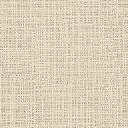 